Zajęcia dnia 02.04.2020 czwartek    1. Rozwiązywanie zagadek – poproście rodziców o przeczytanie treści zagadek. - wskażcie ptaki na obrazkach, - podzielcie nazwy ptaków na sylaby, podzielcie sylaby, ułóżcie odpowiednią  ilość liczmanów (np. kredki, klocki, itp.), powiedzcie pierwszą głoskę w słowie (nazwie ptaka)        i spróbujcie wskazać następne głoski.- pod obrazkami są napisy ptaków, połączcie je linią z obrazkiem lub wytnijcie i naklejcie pod obrazkiem ptaka. Jeśli sami sobie nie radzicie poproście rodziców o pomoc. Pióra biało- czarne,buciki czerwone,uciekają przed nim żabki,gdy idzie w ich stronę ( bocian)Z wiosną do nas przyleciałata ptaszyna czarna, małamurować się nie uczyła,ale gniazdo ulepiła. ( jaskółka )Już po lesie kuka,gniazda sobie szukajak znajdzie, podrzuca jajo,niech inni je wygrzewają ( kukułka )Śpiewa wysoko piosenki do słonkagłos ma podobny do drżenia dzwonka. ( skowronek)Gdy inne ptaki lecą w ciepłe kraje,on zawsze z nami zostaje. ( wróbel)2.Ćwiczenia w kartach pracy „Nowe przygody Olka i Ady cz. 3 s. 66, 673. Praca plastyczna - dzieci mają rozłożone różne materiały ( ziarna dyni, słonecznika, grochu, plasteliny, paski kolorowej bibuły, pióra, papier kolorowy ). Wykorzystując te materiały  wyklejają sylwety ptaków wg. własnych pomysłów.4. Zabawy ruchowe na powietrzu według wyboru dzieci.- zabawa ruchowa – Kto wyżej rzuci?; - zabawa orientacyjno-porządkowa „Gąski do domu”. 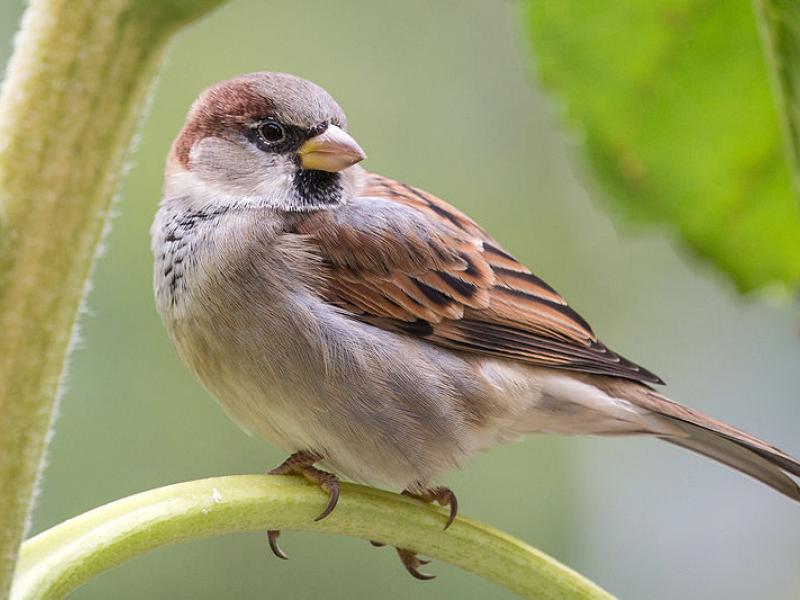 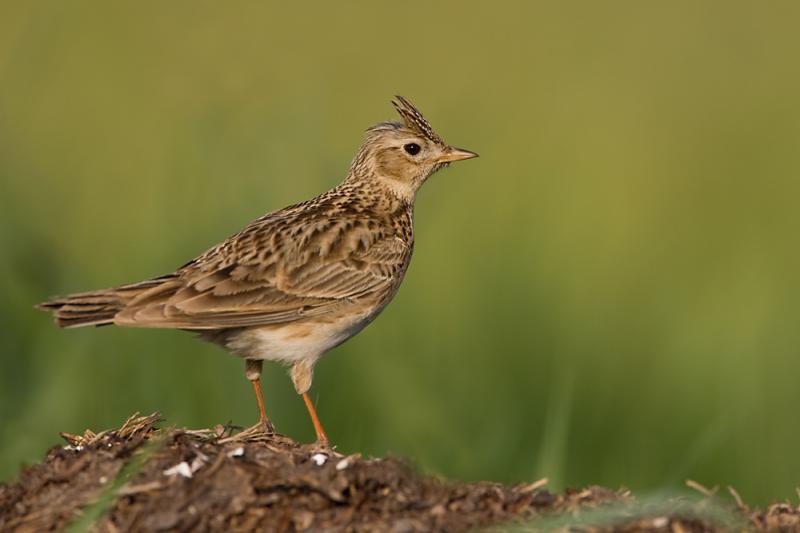 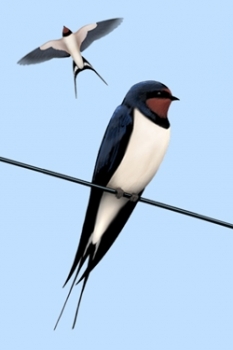 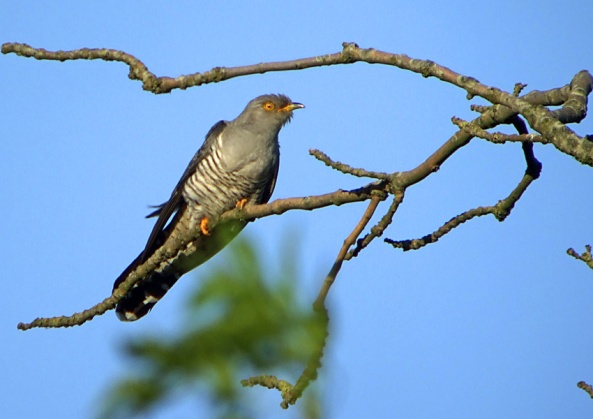 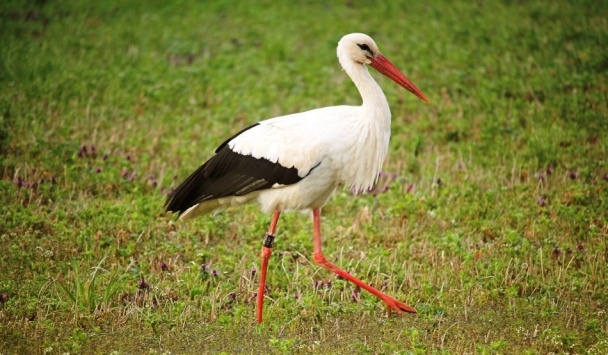 Bocian  skowronek  wróbel  jaskółka kukułka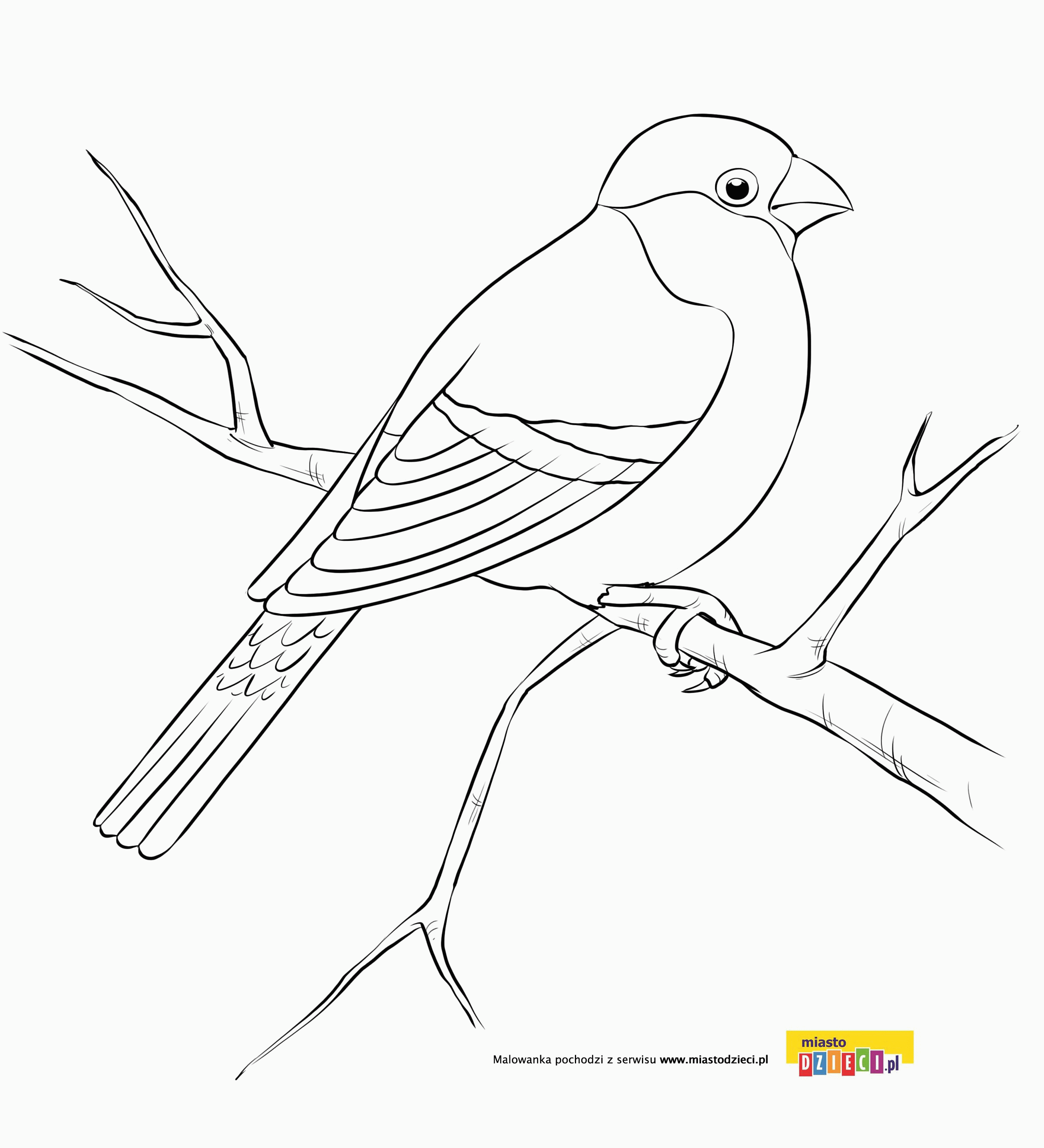 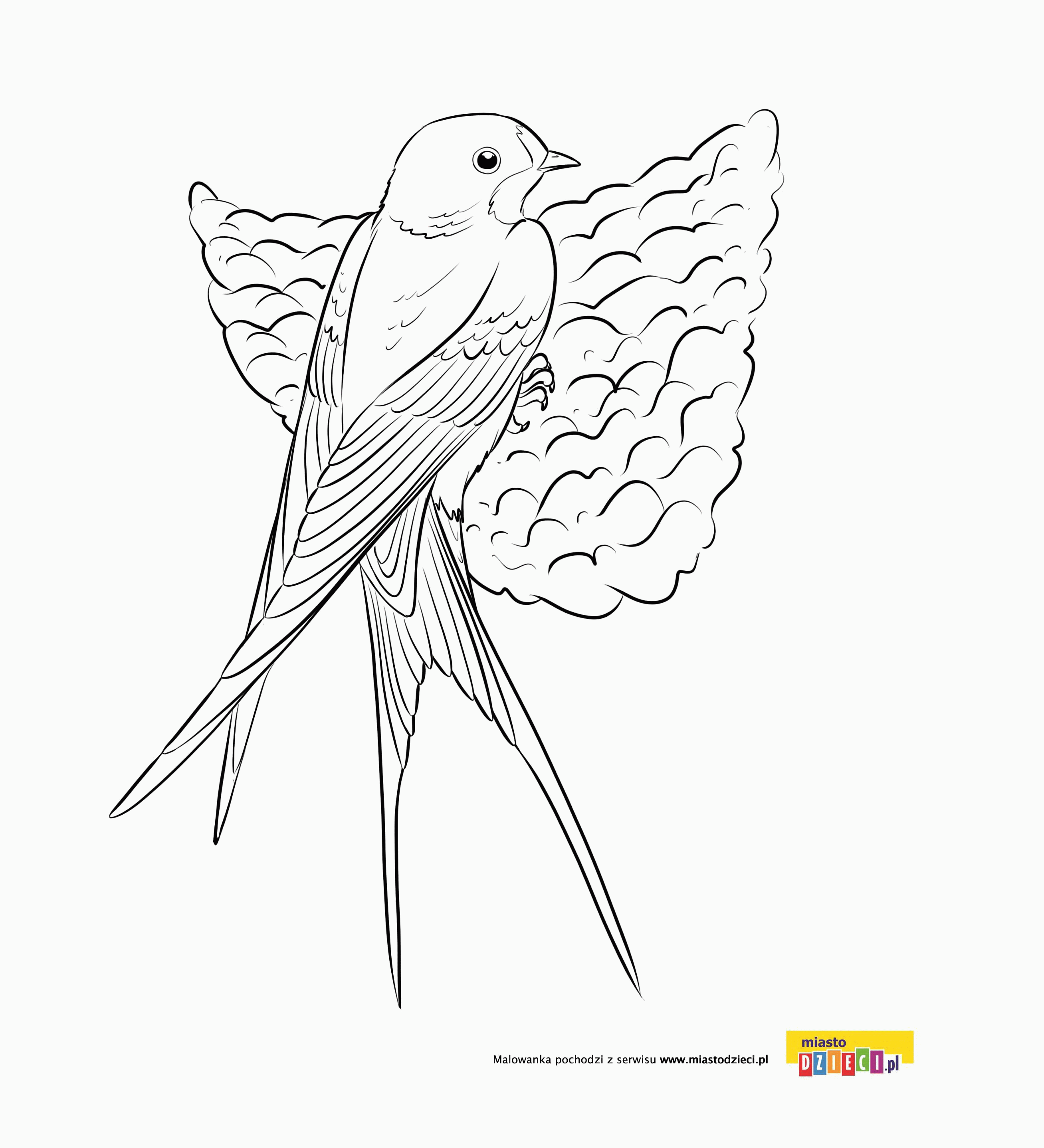 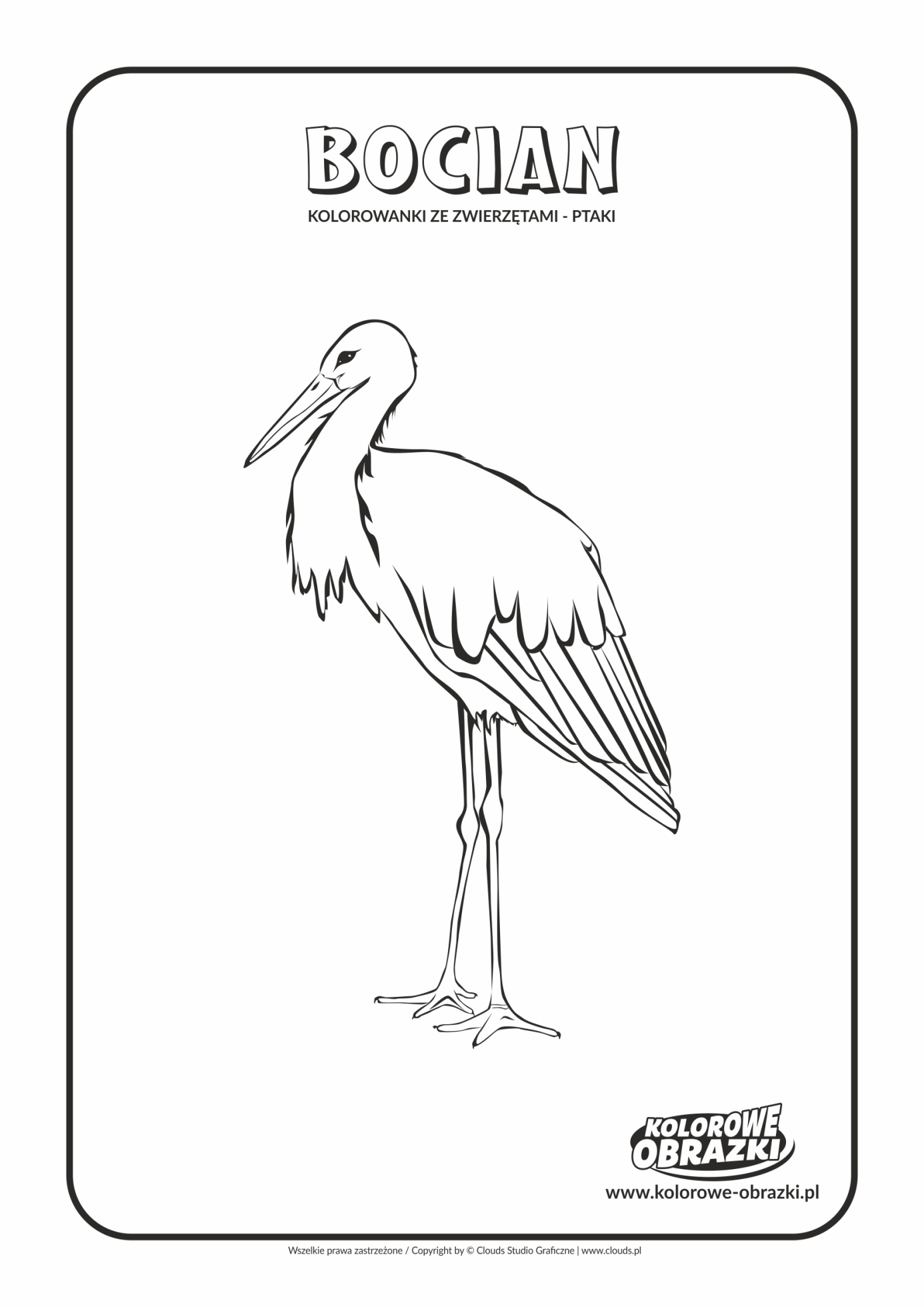 